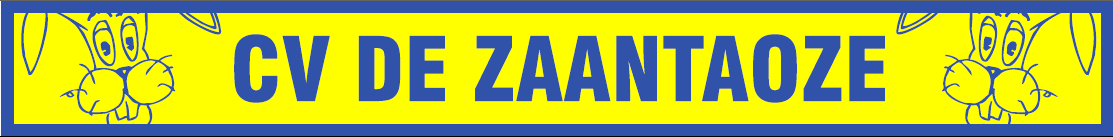 Inschrijfformulier carnavalsoptocht C.V. de Zaantaozemaandag 12 februari 2018
Het inschrijfformulier dient vóór maandag 05 februari 2018 ingeleverd te worden bij CV de Zaantaoze via info@cvdezaantaoze.nlDoor inlevering van het inschrijfformulier en door deelname aan de optocht, verklaart u tevens op de hoogte te zijn van en akkoord te gaan met het “Optochtreglement Gemeente Zundert” en het “Aanvullend reglement geldend voor Rijsbergen”. Het reglement is te raadplegen via onze website: www.cvdezaantaoze.nl Naast deze reglementen geeft u ook aan op de hoogte te zijn van de extra regels met betrekking tot de maximale afmetingen van de carnavalswagen gesteld vanuit het bestuurd van C.V. de Zaantaoze.Het verplichte startnummer dient u op maandag 12 februari 2018 vóór 13:30u bij Café de Valk op te halen. Naam deelnemers:Adres bouwlocatie:Contactpersoon:Telefoonnummer:Aantal deelnemers:Categorie:t/m 12 jaar
wagen
Loopgroept/m 12 jaar
wagen
Loopgroept/m 12 jaar
wagen
LoopgroepWagen informatie:Wagen informatie:Wagen informatie:Wagen informatie:Muziek aanwezig op de wagenMuziek aanwezig op de wagenMuziek aanwezig op de wagenBeweging aanwezig op de wagenBeweging aanwezig op de wagenBeweging aanwezig op de wagenAfmetingen Carnvalswagen:Max: h5 x l10 x b 3Afmetingen Carnvalswagen:Max: h5 x l10 x b 3Hoogte:
Lengte:
Breedte:Omschrijving van de wagen: 
Omschrijving van de wagen: 
Omschrijving van de wagen: 
Omschrijving van de wagen: 
